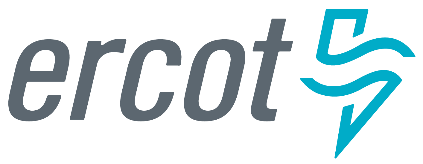 Operations Training Working Group (OTWG)January 14, 2021WebEx0900-1200 Anti-trust Admonition:To avoid raising concerns about antitrust liability, participants in ERCOT activities should refrain from proposing any action or measure that would exceed ERCOT’s authority under federal or state law. For additional information, stakeholders should consult the Statement of Position on Antitrust Issues for Members of ERCOT Committees, Subcommittees, and Working Groups, which is posted on the ERCOT website.Disclaimer:All presentations and materials submitted by Market Participants or any other Entity to ERCOT staff for this meeting are received and posted with the acknowledgement that the information will be considered public in accordance with the ERCOT Websites Content Management Operating Procedure.O P E N   S E S S I O NPrevious meeting minutes:Motion to pass	CURRENT/UPCOMING EVENTSD. Penny announced eff. 11/16/20, TRE will no longer be compliance monitor for the ERCOT protocols per PUCT. TRE will continue to perform NERC audits.NERC is looking for members to fill vacancies on various working groups, including the Personnel Certification and Governance CommitteeOPERATIONS NOTICES, NOGRRs and NPRRs1.5.2 – drafting revisions to annual 32-hour Emergency Training requirement1.5.4 – drafting removal of OWG oversight for annual Severe Weather DrillsITEMS FOR DISCUSSIONOTWG membership vs. access to Market NoticesAn NDA is required to join Task Forces and participate in CLOSED sessions(one OTWG document covers participation on all TFs Forces, NO renewal required)TASK FORCES & TRAINING EVENTSERCOT Operator Certification Task Force (EOCTF) – Update Chair S. Rainwater, Vice-Chair J. Ballard Member –  D. JacksonAwaiting further members – Chair is requesting participation by QSE repTestingERCOT Legal closed the exam to anyone not represented by an ERCOT market participantUnavailable until further notice due to COVID-19 outbreakEOCTF finished working through the item bank for the exam, as well as exam improvements.A. Ballew: ERCOT is committed to establishing remote hosting of the exam – likely employing a vendor for hosting/administration/testing sites – 7/15/2020 began project; 8/21/2020 response from vendors; 9/9/2020 proposals due to proceed w/legal, procurement, etc; 11/12/2020 ERCOT RFP process is through legal into Exec Mgmt for approval; possibly month-month/half for remote hosting of examUpdate: RFP approved, currently working towards migration of exam to TesTrac.S. Klinglesmith: Is an ERCOT operator Certification required to participate in this task force?The task force shall require ERCOT certification for participationERCOT Fundamentals Manual under review – ON HOLDERCOT Initial Operator Training Program – ON HOLDInhouse curriculum is ongoing; major initiativeMarket Participant curriculum will be revisited upon NERCs decision re: one Certification for adjustments as necessaryHuman Performance Improvement Task Force (HPITF) – UpdateChair B. Legg, Vice-Chair M. GouldingMember – M. Cruz-Montes, K.Adare, J. Ballard, D. Penny, S. RainwaterAwaiting further members – Volunteers/nominations for new Chair are requestedNERC HPI Symposium postponedBlack Start and Restoration Training Task Force (BSTTF) – Update Chair D. Blackshear, Vice-Chair J. JarmonMember – N. Perio, S. Klinglesmith, D. PennyAwaiting further membersOnly QSE’s that represent BS Resources (not Next-Start Units), GO’s that operate those Resources, and TO’s can participate2021 training is under development review @ ERCOTOption 1: Onsite training as usual (preferred) Option 2: Remote to simulator – E. Johnson announced this selectionERCOT Training logistical support needed:  market participant contact numbers, ability to login/function with ERCOT machines (similar to SWD remote training exercise, but more advanced engagement and coordinated operations), etc…ERCOT training and authorization provided for on-site facilitation/proctoring at remote facilities consistent with NERC criteria for awarding CEHsScheduling across Memorial Day weekend?Tue-Wed or Wed-Thu (preferred) sessionsScheduling accommodating ERCOT’s cycles?Early notification for dates are tentatively set for non-ERCOT participants to considerOn-site setup for MPs participants?Lead time should allow for preparatory measuresLimitations for MP seating?Discussions/meetings held to cover questions/concernsPILOT: April 20-22, 2021SESSIONS: May 11-13, 18-20, 25-27, Jun 1-3, 8-10, 15-17ERCOT Region Operator Training Seminar (OTSTF) – Update Chair S. Klinglesmith, Vice-Chair A. BallewMember – M. Cruz-MontesAwaiting further members2020 OTS – 5 CEHs (VILT) available through March 2021See OTWG page @ ercot.com for course links to LMSERCOT Severe Weather Drill (SWDTF) –  UpdateChair N. Perio, Vice-Chair J. JarmonMember – S. KlinglesmithAwaiting further members2020 SWD -  2 CEHs (VILT) available through March 2021See OTWG page @ ercot.com for course links to LMSOLD BusinessNERC (CEH program, single certification, etc.) – No UpdateDiscussions on-going between FERC and NERC; focus of FERC is on how this change is an improvement over current practice and how it improves reliabilityFor further detail go to: NERC.com>Reliability and Technical Security Committee to see how proposed changes to combine three existing groupsM. Cruz-Montez – PER-003 Revision Drafting TeamNo recent meetings to advance these effortsE. Johnson - NERC Security & Reliability Training Working GroupWorking with Credential Maintenance Working Group to draft purpose S. Rainwater – advantages?   CEH maintenance requirement?For SOCCED issues, continue to provide feedback and follow up (NERC is lightly staffed in this respect, so keep on top of issues you bring up)NEW BusinessTamme Chilton will vacate the OTWG Chairman position in January.Volunteers/nominations for new Chair are requestedPCGC update: NERC move to one credential is on hold.IROL’s in ERCOT – UpdateM. Cruz Montes (Center Point): Will ERCOT coordinate IROL training or is there a desire amongst members to move the idea forward?S. Rainwater (ERCOT): By NERC Standard if a system contains an IROL it must be trained on.A. Ballew: ERCOT SOs trained in Oct; WebEx will be posted soonGrid Geo Training for Market Participants – UPDATES. Solis is the ERCOT point of contact; he will be contacted for an update at the December meeting.Grid-ExNovember 16-17, 2021ERCOT LMS Training Detail ReportsAvailability to designated non-ERCOT Trainers?  Not currently available; will need to be revisited to meet customer needsC L O S E D   S E S S I O NAdjourn2021 Meeting Dates – Thursday following ROS sessions @ 0900Feb 11, Mar 11, Apr 8, May 13, Jun 10, Jul 15, Aug 12, Sep 9, Oct 14, Nov 11, Dec 9http://www.ercot.com/committees/board/tac/ros/otwg/